Western Australian Curriculum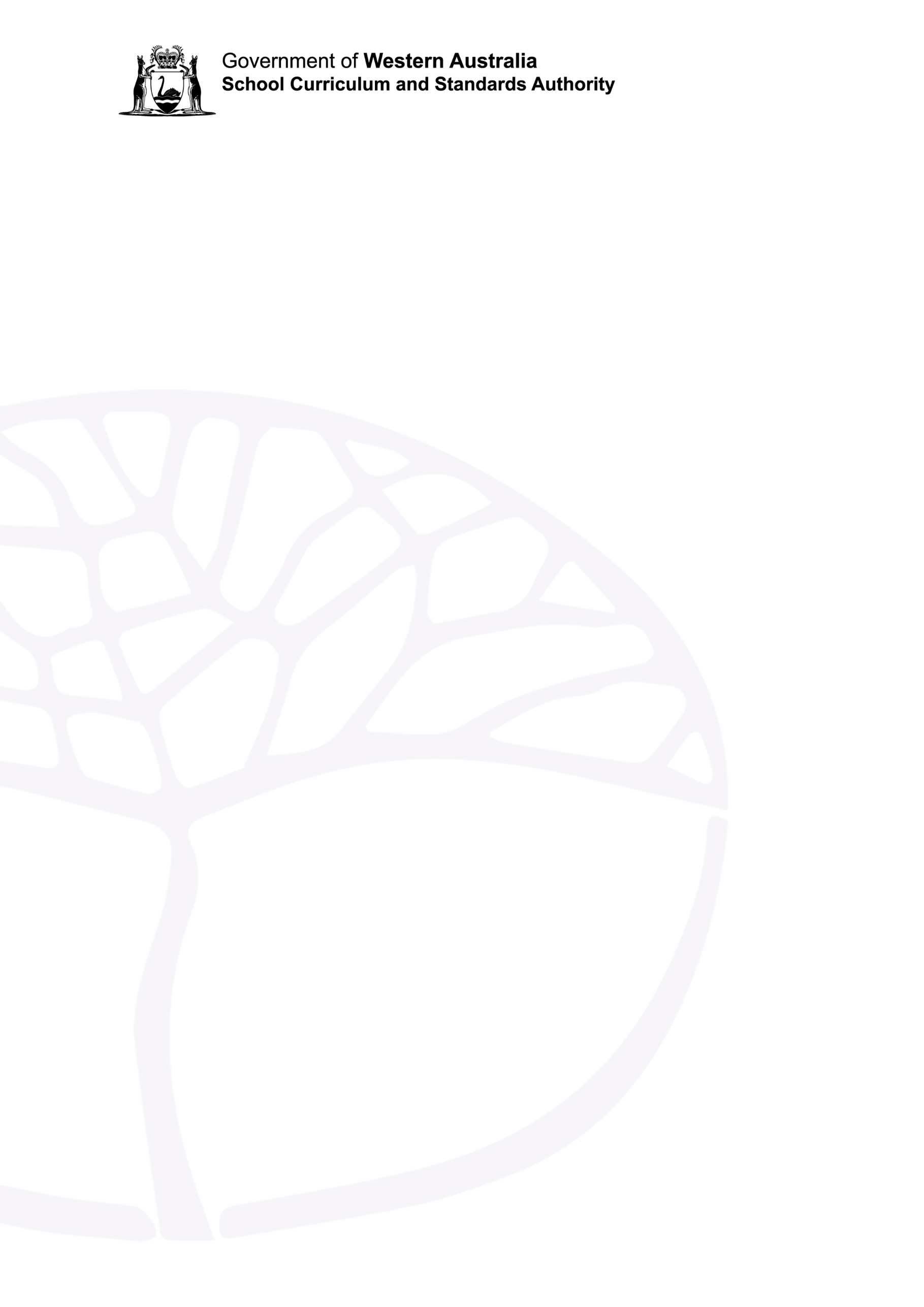 English | P–10English Scope and sequence This document contains the revised Scope and sequence for the Western Australian English, with phonic and word knowledge curriculum content, for implementation in 2024.The Early Years Learning Framework (EYLF) and the Western Australian Curriculum and Assessment Outline (the Outline) work together to give all students the best opportunity to develop and learn. Teachers of Pre-primary to Year 2 classes utilise both the EYLF and the Outline when planning teaching and learning programs.Acknowledgement of CountryKaya. The School Curriculum and Standards Authority (the Authority) acknowledges that our offices are on Whadjuk Noongar boodjar and that we deliver our services on the country of many traditional custodians and language groups throughout Western Australia. The Authority acknowledges the traditional custodians throughout Western Australia and their continuing connection to land, waters and community. We offer our respect to Elders past and present.Copyright© School Curriculum and Standards Authority, 2024This document – apart from any third-party copyright material contained in it – may be freely copied, or communicated on an intranet, for non-commercial purposes in educational institutions, provided that the School Curriculum and Standards Authority (the Authority) is acknowledged as the copyright owner, and that the Authority’s moral rights are not infringed.Copying or communication for any other purpose can be done only within the terms of the Copyright Act 1968 or with prior written permission of the Authority. Copying or communication of any third-party copyright material can be done only within the terms of the Copyright Act 1968 or with permission of the copyright owners.Any content in this document that has been derived from the Australian Curriculum may be used under the terms of the Creative Commons Attribution 4.0 International licence.DisclaimerAny resources such as texts, websites and so on that may be referred to in this document are provided as examples of resources that teachers can use to support their learning programs. Their inclusion does not imply that they are mandatory or that they are the only resources relevant to the course. Teachers must exercise their professional judgement as to the appropriateness of any they may wish to use.English – Scope and sequence P–6English – Scope and sequence P–6English – Scope and sequence P–6English – Scope and sequence P–6English – Scope and sequence P–6English – Scope and sequence P–6English – Scope and sequence P–6English – Scope and sequence P–6English – Scope and sequence P–6English – Scope and sequence P–6English – Scope and sequence P–6English – Scope and sequence P–6English – Scope and sequence 7–10English – Scope and sequence 7–10English – Scope and sequence 7–10English – Scope and sequence 7–10English – Scope and sequence 7–10English – Scope and sequence 7–10English – Scope and sequence 7–10English – Scope and sequence 7–10English – Scope and sequence 7–10Pre-primaryYear 1Year 2Year 3Year 4Year 5Year 6LanguageLanguageLanguageLanguageLanguageLanguageLanguageLanguageLanguage variation and changeLanguage variation and changeLanguage variation and changeLanguage variation and changeLanguage variation and changeLanguage variation and changeLanguage variation and changeLanguage variation and changeLanguage variation and changeHow English varies according to context and purpose, including cultural and historical contextUnderstand that English is one of many languages spoken in Australia and that different languages may be spoken by family, classmates and communityUnderstand that people use different systems of communication to cater to different needs and purposes and that many people may use sign systems to communicate with othersUnderstand that spoken, visual and written forms of language are different modes of communication with different features and their use varies according to the audience, purpose, context and cultural backgroundUnderstand that languages have different written and visual communication systems, different oral traditions and different ways of constructing meaningUnderstand that Standard Australian English is one of many social dialects used in Australia, and that while it originated in England it has been influenced by many other languages Understand that the pronunciation, spelling and meanings of words have histories and change over time Understand that different social and geographical dialects or accents are used in Australia in addition to Standard Australian English Language for interactionLanguage for interactionLanguage for interactionLanguage for interactionLanguage for interactionLanguage for interactionLanguage for interactionLanguage for interactionLanguage for interactionHow language used for different formal and informal social interactions is influenced by the purpose and audienceExplore how language is used differently at home and school depending on the relationships between peopleUnderstand that language is used in combination with other means of communication; for example, facial expressions and gestures to interact with othersUnderstand that there are different ways of asking for information, making offers and giving commandsUnderstand that language varies when people take on different roles in social and classroom interactions and how the use of key interpersonal language resources varies depending on contextUnderstand that successful cooperation with others depends on shared use of social conventions, including turn-taking patterns, and forms of address that vary according to the degree of formality in social situationsUnderstand that social interactions influence the way people engage with ideas and respond to others; for example, when exploring and clarifying the ideas of others, summarising their own views and reporting them to a larger group Understand that patterns of language interaction vary across social contexts and types of texts and that they help to signal social roles and relationshipsUnderstand that strategies for interaction become more complex and demanding as levels of formality and social distance increase Pre-primaryYear 1Year 2Year 3Year 4Year 5Year 6Evaluative languageHow language is used to express opinions and make evaluative judgments about people, places, things and textsUnderstand that language can be used to explore ways of expressing needs, likes and dislikesExplore different ways of expressing emotions, including verbal, visual, body language and facial expressionsIdentify language that can be used for appreciating texts and the qualities of people and thingsExamine how evaluative language can be varied to be more or less forcefulUnderstand differences between the language of opinion and feeling and the language of factual reporting or recordingUnderstand how to move beyond making bare assertions and take account of differing perspectives and points of viewUnderstand the uses of objective and subjective language and biasText structure and organisationText structure and organisationText structure and organisationText structure and organisationText structure and organisationText structure and organisationText structure and organisationText structure and organisationPurpose, audience and structures of different types of textsHow texts serve different purposes and how the structures of types of texts vary according to the text purposeUnderstand that texts can take many forms, can be very short (for example, an exit sign) or quite long (for example, an information book or a film) and that stories and informative texts have different purposesUnderstand that the purposes texts serve shape their structure in predictable waysUnderstand that different types of texts have identifiable text structures and language features that help the text serve its purposeUnderstand how different types of texts vary in use of language choices, depending on their purpose and context (for example, tense and types of sentences)Understand how texts vary in complexity and technicality depending on the approach to the topic, the purpose and the intended audienceUnderstand how texts vary in purpose, structure and topic as well as the degree of formality Understand how authors often innovate on text structures and play with language features to achieve particular aesthetic, humorous and persuasive purposes and effectsText cohesionHow texts work as cohesive wholes through language features that link parts of the text together, such as paragraphs, connectives, nouns and associated pronounsUnderstand that some language in written texts is unlike everyday spoken languageUnderstand patterns of repetition and contrast in simple textsUnderstand how texts are made cohesive through language features, including word associations, synonyms, and antonyms Understand that paragraphs are a key organisational feature of written textsUnderstand how texts are made cohesive through the use of linking devices, including pronoun reference and text connectivesUnderstand that the starting point of a sentence gives prominence to the message in the text and allows for prediction of how the text will unfoldUnderstand that cohesive links can be made in texts by omitting or replacing wordsPunctuationHow punctuation works to perform different functions in a textUnderstand that punctuation is a feature of written text different from letters; recognise how capital letters are used for names, and that capital letters and full stops signal the beginning and end of sentencesRecognise that different types of punctuation, including full stops, question marks and exclamation marks, signal sentences that make statements, ask questions, express emotion or give commandsRecognise that capital letters signal proper nouns and commas are used to separate items in listsKnow that word contractions are a feature of informal language and that apostrophes of contraction are used to signal missing lettersRecognise how quotation marks are used in texts to signal dialogue, titles and quoted (direct) speechUnderstand how the grammatical category of possessives is signalled through apostrophes and how to use apostrophes with common and proper nounsUnderstand the use of commas to separate clausesPre-primaryYear 1Year 2Year 3Year 4Year 5Year 6Concepts of print and screenDifferent conventions that apply to how text is presented on a page or screenUnderstand concepts about print and screen, including how books, film and simple digital texts work, and know some features of print, for example, directionalityUnderstand concepts about print and screen, including how different types of texts are organised using page numbering, tables of content, headings and titles, navigation buttons, bars and linksKnow some features of text organisation, including page and screen layouts, alphabetical order, and different types of diagrams, for example, timelinesIdentify the features of online texts that enhance navigationIdentify features of online texts that enhance readability, including text, navigation, links, graphics and layoutInvestigate how the organisation of texts into chapters, headings, subheadings, home pages and subpages for online texts and according to chronology or topic can be used to predict content and assist navigationThis sequence ends at Year 5Expressing and developing ideasExpressing and developing ideasExpressing and developing ideasExpressing and developing ideasExpressing and developing ideasExpressing and developing ideasExpressing and developing ideasExpressing and developing ideasSentences and 
clause-level grammarWhat a clause is and how simple, compound and complex sentences are constructed through one clause (simple) or by combining clauses using different types of conjunctions (compound and complex)Recognise that sentences are key units for expressing ideasIdentify the parts of a simple sentence that represent ‘What is happening?’, ‘What state is being described?’, ‘Who or what is involved?’ and the surrounding circumstancesUnderstand that simple connections can be made between ideas by using a compound sentence with two or more clauses usually linked by a coordinating conjunctionUnderstand that a clause is a unit of grammar usually containing a subject and a verb and that these need to be in agreementUnderstand that the meaning of sentences can be enriched through the use of noun groups/ phrases and verb groups/phrases and prepositional phrasesInvestigate how quoted (direct) and reported (indirect) speech work in different types of textUnderstand the difference between main and subordinate clauses and that a complex sentence involves at least one subordinate clauseInvestigate how complex sentences can be used in a variety of ways to elaborate, extend and explain ideasWord-level grammarDifferent classes of words used in English (nouns, verbs, etc.), the functions they perform in sentences and when they are combined in particular recognisable groups, such as phrases and noun groupsRecognise that texts are made up of words and groups of words that make meaningExplore differences in words that represent people, places and things (nouns, including pronouns), happenings and states (verbs), qualities (adjectives) and details, such as when, where and how (adverbs)Understand that nouns represent people, places, concrete objects and abstract concepts; that there are three types of nouns: common, proper and pronouns; and that noun groups/phrases can be expanded using articles and adjectivesUnderstand that verbs represent different processes; for example, doing, thinking, saying, and relating and that these processes are anchored in time through tenseUnderstand how adverb groups/phrases and prepositional phrases work in different ways to provide circumstantial details about an activityUnderstand how noun groups/phrases and adjective groups/phrases can be expanded in a variety of ways to provide a fuller description of the person, place, thing or ideaUnderstand how ideas can be expanded and sharpened through careful choice of verbs, elaborated tenses and a range of adverb groups/phrasesPre-primaryYear 1Year 2Year 3Year 4Year 5Year 6Visual languageHow images work in texts to communicate meanings, especially in conjunction with other elements, such as print and soundExplore the different contribution of words and images to meaning in stories and informative textsCompare different kinds of images in narrative and informative texts and discuss how they contribute to meaningIdentify visual representations of characters’ actions, reactions, speech and thought processes in narratives, and consider how these images add to or contradict or multiply the meaning of accompanying wordsIdentify the effect on audiences of techniques; for example, shot size, vertical camera angle and layout in picture books, advertisements and film segmentsExplore the effect of choices when framing an image, placement of elements in the image, and salience on composition of still and moving images in a range of types of textsExplain sequences of images in print texts and compare these to the ways hyperlinked digital texts are organised, explaining their effect on viewers’ interpretationsIdentify and explain how analytical images like figures, tables, diagrams, maps and graphs contribute to our understanding of verbal information in factual and persuasive textsVocabularyMeanings of words, including everyday and specialist meanings, and how words take their meanings from the context of the textUnderstand the use of vocabulary in familiar contexts related to everyday experiences, personal interests and topics taught at schoolUnderstand the use of vocabulary in everyday contexts as well as a growing number of school contexts, including appropriate use of formal and informal terms of address in different contextsUnderstand the use of vocabulary about familiar and new topics and experiment with and begin to make conscious choices of vocabulary to suit audience and purposeLearn extended and technical vocabulary and ways of expressing opinion, including modal verbs and adverbsIncorporate new vocabulary from a range of sources into student’s own texts, including vocabulary encountered in researchUnderstand the use of vocabulary to express greater precision of meaning, and know that words can have different meanings in different contextsInvestigate how vocabulary choices, including evaluative language can express shades of meaning, feeling and opinionPhonic and word knowledgePhonic and word knowledgePhonic and word knowledgePhonic and word knowledgePhonic and word knowledgePhonic and word knowledgePhonic and word knowledgePhonic and word knowledgePhonological and phonemic awarenessThe ability to identify the discrete sounds in speech (phonemes), and to reproduce and manipulate them orallyRecognise and generate rhyming words, alliteration patterns, syllables and sounds (phonemes) in spoken words (phonological awareness) Segment sentences into individual words and orally blend and segment single-syllable spoken words; isolate, blend and manipulate phonemes in single-syllable words (phonological awareness) Segment words into separate phonemes (sounds) including consonant blends or clusters at the beginnings and ends of words (phonological awareness)Orally manipulate phonemes in spoken words by addition, deletion and substitution of initial, medial and final phonemes to generate new words (phonological awareness)Manipulate more complex sounds in spoken words and use knowledge of blending, segmenting, phoneme deletion and phoneme substitution to read and write wordsFrom Year 3 onwards, knowledge about phonological and phonemic awareness continues to be applied when making connections between the sounds (phonemes) in spoken words and the letters (graphemes) in written wordsFrom Year 3 onwards, knowledge about phonological and phonemic awareness continues to be applied when making connections between the sounds (phonemes) in spoken words and the letters (graphemes) in written wordsFrom Year 3 onwards, knowledge about phonological and phonemic awareness continues to be applied when making connections between the sounds (phonemes) in spoken words and the letters (graphemes) in written wordsFrom Year 3 onwards, knowledge about phonological and phonemic awareness continues to be applied when making connections between the sounds (phonemes) in spoken words and the letters (graphemes) in written wordsPre-primaryYear 1Year 2Year 3Year 4Year 5Year 6Alphabet and phonic knowledgeThe relationship between sounds and letters (graphemes) and how these are combined when reading and writingRecognise and name all upper- and lower-case letters (graphs) and know the most common sound that each letter representsWrite consonant–-vowel–consonant (CVC) words by representing some sounds with the appropriate letters, and blend sounds associated with letters when reading CVC wordsUse short vowels, common long vowels, consonant blends and digraphs to write words, and blend these to read one- and two-syllable words Understand that a letter can represent more than one sound and that a syllable must contain a vowel sound Use phoneme–grapheme (sound–letter/s) relationships and patterns, when blending and segmenting to read and write words of one or more syllablesUnderstand that a sound can be represented by various letter combinationsUnderstand how to apply knowledge of phoneme–grapheme (sound–letter) relationships, syllables, and blending and segmenting to fluently read and write multisyllabic words with more complex letter patternsUnderstand how to use and apply phonological and morphological knowledge to read and write multisyllabic words with more complex letter combinations, including a variety of vowel sounds and known prefixes and suffixesUse phonic, morphemic and vocabulary knowledge to read and spell words that share common letter patterns, but have different pronunciationsUse phonic knowledge of common and less common grapheme–phoneme relationships to read and write increasingly complex wordsSpellingKnowledge about how sounds (phonemes) of words are represented by letters or letter patterns, knowledge of meaning units within words (morphemes) and word originsUse knowledge of letters and sounds to spell wordsRead and write some high-frequency words and other familiar wordsUnderstand that words are units of meaning and can be made of more than one meaningful partSpell one- and two-syllable words with common letter patterns Read and write an increasing number of high-frequency wordsRecognise and know how to use grammatical morphemes to create word familiesUse phoneme–grapheme (sound–letter/s) matches, including vowel digraphs, less common long vowel patterns, consonant clusters and silent letters, when reading and writing words of one or more syllables, including compound wordsUse knowledge of spelling patterns and morphemes to read and write words whose spelling is not completely predictable from their sounds, including high-frequency wordsBuild morphemic word families using knowledge of prefixes and suffixesUnderstand how to apply knowledge of common base words, prefixes, suffixes and generalisations for adding a suffix to a base word to read and comprehend new multimorphemic words Use phoneme–grapheme (sound–letter) relationships and less common letter patterns to spell wordsRecognise and know how to write most high-frequency words including some homophonesUnderstand how to use knowledge of letter patterns, including double letters, spelling generalisations, morphological word families, common prefixes and suffixes, and word origins, to spell more complex wordsRead and write high-frequency words, including homophones, and know how to use context to identify correct spellingBuild and spell new words from knowledge of known words, base words, prefixes and suffixes, word origins, letter patterns and spelling generalisationsExplore less common plurals, and understand how a suffix changes the meaning or grammatical form of a wordUse knowledge of known words, word origins, including some Latin and Greek roots, base words, prefixes, suffixes, letter patterns and spelling generalisations to spell new words, including technical wordsPre-primaryYear 1Year 2Year 3Year 4Year 5Year 6LiteratureLiteratureLiteratureLiteratureLiteratureLiteratureLiteratureLiteratureLiterature and contextLiterature and contextLiterature and contextLiterature and contextLiterature and contextLiterature and contextLiterature and contextLiterature and contextHow texts reflect the context of culture and situation in which they are createdRecognise that texts are created by authors who tell stories and share experiences that may be similar or different from student’s own experiencesDiscuss how authors create characters using language and imagesDiscuss how depictions of characters in print, sound and images reflect the contexts in which they were created Discuss texts in which characters, events and settings are portrayed in different ways, and speculate on the authors’ reasonsMake connections between the ways different authors may represent similar storylines, ideas and relationshipsIdentify aspects of literary texts that convey details or information about particular social, cultural and historical contextsMake connections between student’s own experiences and those of characters and events represented in texts drawn from different historical, social and cultural contextsResponding to literatureResponding to literatureResponding to literatureResponding to literatureResponding to literatureResponding to literatureResponding to literatureResponding to literaturePersonal responses to the ideas, characters and viewpoints in textsAn individual response to the ideas, characters and viewpoints in literary texts, including relating texts to their own experiencesRespond to texts, identifying favourite stories, authors and illustratorsDiscuss characters and events in a range of literary texts and share personal responses to these texts, making connections with student’s own experiencesCompare opinions about characters, events and settings in and between textsDraw connections between personal experiences and the worlds of texts, and share responses with othersDiscuss literary experiences with others, sharing responses and expressing a point of viewPresent a point of view about particular literary texts using appropriate metalanguage, and reflecting on the viewpoints of othersAnalyse and evaluate similarities and differences in texts on similar topics, themes or plotsExpressing preferences and evaluating textsExpressing personal preference for different texts and types of texts, and identifying the features of texts that influence personal preferenceShare feelings and thoughts about the events and characters in textsExpress preferences for specific texts and authors and listen to the opinions of othersIdentify aspects of different types of literary texts that entertain, and give reasons for personal preferencesDevelop criteria for establishing personal preferences for literatureUse metalanguage to describe the effects of ideas, text structures and language features of literary textsUse metalanguage to describe the effects of ideas, text structures and language features on particular audiencesIdentify and explain how choices in language; for example, modality, emphasis, repetition and metaphor, influence personal response to different textsPre-primaryYear 1Year 2Year 3Year 4Year 5Year 6Examining literatureExamining literatureExamining literatureExamining literatureExamining literatureExamining literatureExamining literatureExamining literatureFeatures of literary textsThe key features of literary texts and how they work to construct a literary work, such as plot, setting, characterisation, mood and themeIdentify some features of texts, including events and characters and retell events from a textRecognise some different types of literary texts and identify some characteristic features of literary texts, for example, beginnings and endings of traditional texts and rhyme in poetryDiscuss features of plot, character and setting in different types of literature and explore some features of characters in different textsDiscuss the characters and settings of different texts and explore how language is used to present these features in different waysDiscuss how language is used to describe the settings in texts, and explore how the settings shape the events and influence the mood of the narrativeDiscuss how authors and illustrators make stories exciting, moving and absorbing and hold readers’ interest by using various techniques, for example, character development and plot tensionRecognise that ideas in literary texts can be conveyed from different viewpoints, which can lead to different kinds of interpretations and responsesIdentify, describe, and discuss similarities and differences between texts, including those by the same author or illustrator, and evaluate characteristics that define an author’s individual styleLanguage devices in literary texts, including figurative languageLanguage devices that authors use and how these create meanings and effects in literary texts, especially devices in poetryReplicate the rhythms and sound patterns in stories, rhymes, songs and poems from a range of culturesListen to, recite and perform poems, chants, rhymes and songs, imitating and inventing sound patterns, including alliteration and rhymeIdentify, reproduce and experiment with rhythmic, sound and word patterns in poems, chants, rhymes and songsDiscuss the nature and effects of some language devices used to enhance meaning and shape the reader’s reaction, including rhythm and onomatopoeia in poetry and proseUnderstand, interpret and experiment with a range of devices and deliberate word play in poetry and other literary texts; for example, nonsense words, spoonerisms, neologisms and punsUnderstand, interpret and experiment with sound devices and imagery, including simile, metaphor and personification, in narratives, shape poetry, songs, anthems and odesIdentify the relationship between words, sounds, imagery and language patterns in narratives and poetry, such as ballads, limericks and free verseCreating literatureCreating literatureCreating literatureCreating literatureCreating literatureCreating literatureCreating literatureCreating literatureCreating literary textsCreating their own literary texts based on ideas, features and structures of texts experiencedRetell familiar literary texts through performance, useof illustrations and imagesRecreate texts imaginatively using drawing, writing, performance and digital forms of communicationCreate events and characters using different media that develop key events and characters from literary textsCreate imaginative texts based on characters, settings and events from student’s own and other cultures using visual features; for example, perspective, distance and angleCreate literary texts that explore student’s own experiences and imaginingCreate literary texts using realistic and fantasy settings and characters that draw on the worlds represented in texts students have experienced Create literary texts that adapt or combine aspects of texts students have experienced in innovative waysPre-primaryYear 1Year 2Year 3Year 4Year 5Year 6Experimentation and adaptationCreating a variety of texts, including multimodal texts, adapting ideas and devices from literary textsInnovate on familiar texts through playInnovate on familiar texts by using similar characters, repetitive patterns or vocabularyInnovate on familiar texts by experimenting with character, setting or plotCreate texts that adapt language features and patterns encountered in literary texts; for example, characterisation, rhyme, rhythm, mood, music, sound effects and dialogueCreate literary texts by developing storylines, characters and settingsCreate literary texts that experiment with structures, ideas and stylistic features of selected authorsExperiment with text structures and language features and their effects in creating literary texts; for example, using imagery, sentence variation, metaphor and word choicePre-primaryYear 1Year 2Year 3Year 4Year 5Year 6LiteracyLiteracyLiteracyLiteracyLiteracyLiteracyLiteracyLiteracyTexts in contextTexts in contextTexts in contextTexts in contextTexts in contextTexts in contextTexts in contextTexts in contextTexts and the contexts in which they are usedHow texts relate to their contexts and reflect the society and culture in which they were createdIdentify some familiar texts and the contexts in which they are used Respond to texts drawn from a range of cultures and experiencesDiscuss different texts on a similar topic, identifying similarities and differences between the textsIdentify the point of view in a text and suggest alternative points of viewIdentify and explain language features of texts from earlier times and compare with the vocabulary, images, layout and content of contemporary textsShow how ideas and points of view in texts are conveyed through the use of vocabulary, including idiomatic expressions, objective and subjective language, and that these can change according to contextCompare texts, including media texts that represent ideas and events in different ways, explaining the effects of the different approachesInteracting with othersInteracting with othersInteracting with othersInteracting with othersInteracting with othersInteracting with othersInteracting with othersInteracting with othersListening and speaking interactionsPurposes and contexts through which students engage in listening and speaking interactionsListen to and respond orally to texts and to the communication of others in informal and structured classroom situationsEngage in conversations and discussions, using active listening behaviours, showing interest, and contributing ideas, information and questionsListen for specific purposes and information, including instructions, and extend student’s own and others’ ideas in discussionsListen to and contribute to conversations and discussions to share information and ideas and negotiate in collaborative situationsInterpret ideas and information in spoken texts and listen for key points in order to carry out tasks and use information to share and extend ideas and informationClarify understanding of content as it unfolds in formal and informal situations, connecting ideas to student’s own experiences and present and justify a point of viewParticipate in and contribute to discussions, clarifying and interrogating ideas, developing and supporting arguments, sharing and evaluating information, experiences and opinionsListening and speaking interactionsSkills students use when engaging in listening and speaking interactionsUse interaction skills, including listening while others speak, using appropriate voice levels, articulation and body language, gestures and eye contactUse interaction skills, including turn-taking, recognising the contributions of others, speaking clearly and using appropriate volume and paceUse interaction skills, including initiating topics, making positive statements and voicing disagreement in an appropriate manner, speaking clearly and varying tone, volume and pace appropriately Use interaction skills, including active listening behaviours and communicate in a clear, coherent manner using a variety of everyday and learned vocabulary and appropriate tone, pace, pitch and volumeUse interaction skills, such as acknowledging another’s point of view and linking students’ response to the topic, using familiar and new vocabulary and a range of vocal effects, such as tone, pace, pitch and volume to speak clearly and coherentlyUse interaction skills; for example, paraphrasing, questioning and interpreting non-verbal cues and choose vocabulary and vocal effects appropriate for different audiences and purposesUse interaction skills, varying conventions of spoken interactions, such as voice volume, tone, pitch and pace, according to group size, formality of interaction and needs and expertise of the audiencePre-primaryYear 1Year 2Year 3Year 4Year 5Year 6Oral presentationsFormal oral presentations that students engage in, including presenting recounts and information, and presenting and arguing a point of viewDeliver short oral presentations to peersMake short presentations using some introduced text structures and language, for example, opening statementsRehearse and deliver short presentations on familiar and new topicsPlan and deliver short presentations, providing some key details in logical sequencePlan, rehearse and deliver presentations incorporating learned content and taking into account the particular purposes and audiencesPlan, rehearse and deliver presentations for defined audiences and purposes incorporating accurate and sequenced content and multimodal elementsPlan, rehearse and deliver presentations, selecting and sequencing appropriate content and multimodal elements for defined audiences and purposes, making appropriate choices for modality and emphasisInterpreting, analysing, evaluatingInterpreting, analysing, evaluatingInterpreting, analysing, evaluatingInterpreting, analysing, evaluatingInterpreting, analysing, evaluatingInterpreting, analysing, evaluatingInterpreting, analysing, evaluatingInterpreting, analysing, evaluatingPurpose and audienceRecognising and analysing differences between different types of textsIdentify some differences between imaginative and informative textsDescribe some differences between imaginative, informative and persuasive textsIdentify the audience of imaginative, informative and persuasive textsIdentify the audience and purpose of imaginative, informative and persuasive textsIdentify characteristic features used in imaginative, informative and persuasive texts to meet the purpose of the textIdentify and explain characteristic text structures and language features used in imaginative, informative and persuasive texts to meet the purpose of the text Analyse how text structures and language features work together to meet the purpose of a textReading processesStrategies for using and combining contextual, semantic, grammatical and phonic knowledge to decode texts, including predicting, monitoring, 
cross-checking, 
self-correcting, skimming and scanningRead decodable and authentic texts using developing phonic and word knowledge, and monitor meaning using context and emerging grammatical knowledge Read decodable and authentic texts using developing phonic and word knowledge, phrasing and fluency, and monitoring meaning using context and grammatical knowledgeRead texts with phrasing and fluency combining phonic, word and grammatical knowledge, and monitoring meaning using text processing strategiesRead a range of texts combining phonic, semantic and grammatical knowledge to read accurately and fluently, re-reading and self-correcting when requiredRead different types of texts, integrating phonic, semantic and grammatical knowledge to read accurately and fluently, re-reading and self-correcting when neededNavigate and read texts for specific purposes, monitoring meaning using strategies, such as skimming, scanning and confirmingSelect, navigate and read texts for a range of purposes, monitoring meaning and evaluating the use of structural features; for example, a table of contents, glossary, chapters, headings and subheadingsComprehension strategiesStrategies of constructing meaning from texts, including literal and inferential meaningUse comprehension strategies to understand and discuss texts listened to, viewed or read independentlyUse comprehension strategies to build literal and inferred meaning about key events, ideas and information in texts that they listen to, view and read by drawing on growing knowledge of context, text structures and language featuresUse comprehension strategies to build literal and inferred meaning and begin to analyse texts by drawing on growing knowledge of context, language and visual features and print and multimodal text structures Use comprehension strategies to build literal and inferred meaning and begin to evaluate texts by drawing on a growing knowledge of context, text structures and language features Use comprehension strategies to build literal and inferred meaning to expand content knowledge, integrating and linking ideas and analysing and evaluating texts Use comprehension strategies to analyse information, integrating and linking ideas from a variety of print and digital sources Use comprehension strategies to interpret and analyse information and ideas, comparing content from a variety of textual sources, including media and digital textsPre-primaryYear 1Year 2Year 3Year 4Year 5Year 6Analysing and evaluating textsAnalysis and evaluation of how text structures and language features construct meaning and influence readers/viewersThis sequence starts at Year 6This sequence starts at Year 6This sequence starts at Year 6This sequence starts at Year 6This sequence starts at Year 6This sequence starts at Year 6Analyse strategies authors use to influence readersCreating textsCreating textsCreating textsCreating textsCreating textsCreating textsCreating textsCreating textsCreating textsCreating different types of spoken, written and multimodal texts, using knowledge of text structures and language featuresCreate short texts to explore, record and report ideas and events using familiar words and beginning writing knowledgeCreate short imaginative and informative texts that show emerging use of appropriate text structure, sentence-level grammar, word choice, spelling, punctuation and appropriate multimodal elements, for example, illustrations and diagramsCreate short imaginative, informative and persuasive texts using growing knowledge of text structures and language features for familiar and some less familiar audiences, selecting print and multimodal elements appropriate to the audience and purposePlan, draft and publish imaginative, informative and persuasive texts demonstrating increasing control over text structures and language features and selecting print, and multimodal elements appropriate to the audience and purposePlan, draft and publish imaginative, informative and persuasive texts containing key information and supporting details for a widening range of audiences, demonstrating increasing control over text structures and language featuresPlan, draft and publish imaginative, informative and persuasive print and multimodal texts, choosing text structures, language features, images and sound appropriate to purpose and audience Plan, draft and publish imaginative, informative and persuasive texts, choosing and experimenting with text structures, language features, images and digital resources appropriate to purpose and audience EditingEditing texts for meaning, structure and grammatical featuresParticipate in shared editing of student’s own texts for meaning, spelling, capital letters and full stopsRe-read student’s own texts and discuss possible changes to improve meaning, spelling and punctuation Re-read and edit text for spelling, sentence-boundary punctuation and text structureRe-read and edit texts for meaning, appropriate structure, grammatical choices and punctuationRe-read and edit for meaning by adding, deleting or moving words or word groups to improve content and structure Re-read and edit student’s own and others’ work using agreed criteria for text structures and language featuresRe-read and edit student’s own and others’ work using agreed criteria and explaining editing choicesHandwritingDeveloping a fluent, legible handwriting style, beginning with unjoined letters and moving to joined handwritingProduce some lower case and upper case letters using learned letter formationsWrite using unjoined lower case and upper case lettersWrite legibly and with growing fluency using unjoined upper case and lower case lettersWrite using joined letters that are clearly formed and consistent in sizeWrite using clearly-formed joined letters, and develop increased fluency and automaticityDevelop a handwriting style that is becoming legible, fluent and automaticDevelop a handwriting style that is legible, fluent and automatic and varies according to audience and purposePre-primaryYear 1Year 2Year 3Year 4Year 5Year 6Use of softwareUsing a range of software applications to construct and edit print and multimodal textsConstruct texts using software, including word processingConstruct texts that incorporate supporting images using software, including word processing programsConstruct texts featuring print, visual and audio elements using software, including word processing programsUse software, including word processing programs with growing speed and efficiency to construct and edit texts featuring visual, print and audio elementsUse a range of software, including word processing programs to construct, edit and publish written text, and select, edit and place visual, print and audio elementsUse a range of software, including word processing programs with fluency to construct, edit and publish written text, and select, edit and place visual, print and audio elementsUse a range of software, including word processing programs, learning new functions as required to create textsYear 7Year 8Year 9Year 10LanguageLanguageLanguageLanguageLanguageLanguage variation and changeLanguage variation and changeLanguage variation and changeLanguage variation and changeLanguage variation and changeLanguage variation and changeHow English varies according to context and purpose, including cultural and historical contextsUnderstand the way language evolves to reflect a changing world, particularly in response to the use of new technology for presenting texts and communicatingUnderstand the influence and impact that the English language has had on other languages or dialects and how English has been influenced in return Understand that Standard Australian English is a living language within which the creation and loss of words and the evolution of usage is ongoingUnderstand that Standard Australian English in its spoken and written forms has a history of evolution and change and continues to evolve Language for interactionLanguage for interactionLanguage for interactionLanguage for interactionLanguage for interactionLanguage for interactionHow language used for different formal and informal social interactions is influenced by the purpose and audienceUnderstand how accents, styles of speech and idioms express and create personal and social identitiesUnderstand how conventions of speech adopted by communities influence the identities of people in those communitiesUnderstand that roles and relationships are developed and challenged through language and interpersonal skillsUnderstand how language use can have inclusive and exclusive social effects, and can empower or disempower peopleEvaluating languageHow language is used to express opinions, and make evaluative judgments about people, places, things and textsUnderstand how language is used to evaluate texts and how evaluations about a text can be substantiated by reference to the text and other sourcesUnderstand how rhetorical devices are used to persuade and how different layers of meaning are developed through the use of metaphor, irony and parodyInvestigate how evaluation can be expressed directly and indirectly using devices; for example, allusion, evocative vocabulary and metaphorUnderstand that people’s evaluations of texts are influenced by their value systems, the context and the purpose and mode of communicationText structure and organisationText structure and organisationText structure and organisationText structure and organisationText structure and organisationPurpose, audience and structures of different types of textsHow texts serve different purposes and how structures of types of texts vary according to the text purposeUnderstand and explain how the text structures and language features of texts become more complex in informative and persuasive texts and identify underlying structures, such as taxonomies, cause and effect, and extended metaphorsAnalyse how the text structures and language features of persuasive texts, including media texts, vary according to the medium and mode of communicationUnderstand that authors innovate with text structures and language for specific purposes and effectsCompare the purposes, text structures and language features of traditional and contemporary texts in different mediaYear 7Year 8Year 9Year 10Text cohesionHow texts work as cohesive wholes through language features that link parts of the text together, such as paragraphs, connectives, nouns and associated pronounsUnderstand that the coherence of more complex texts relies on devices that signal text structure and guide readers; for example, overviews, initial and concluding paragraphs and topic sentences, indexes or site maps or breadcrumb trails for online texts Understand how cohesion in texts is improved by strengthening the internal structure of paragraphs through the use of examples, quotations and substantiation of claims Understand how coherence is created in complex texts through devices like lexical cohesion, ellipsis, grammatical theme and text connectivesCompare and contrast the use of cohesive devices in texts, focusing on how they serve to signpost ideas, to make connections and to build semantic associations between ideasUnderstand how paragraphs and images can be arranged for different purposes, audiences, perspectives and stylistic effectsPunctuationHow punctuation works to perform different functions in a textUnderstand the use of punctuation to support meaning in complex sentences with prepositional phrases and embedded clauses Understand the use of punctuation conventions, including colons, semicolons, dashes and brackets in formal and informal textsUnderstand how punctuation is used along with layout and font variations in constructing texts for different audiences and purposesUnderstand conventions for citing others, and how to reference these in different ways Concepts of print and screenDifferent punctuation works to perform different functions in a textThis sequence ends at Year 5This sequence ends at Year 5This sequence ends at Year 5This sequence ends at Year 5Expressing and developing ideasExpressing and developing ideasExpressing and developing ideasExpressing and developing ideasExpressing and developing ideasSentences and clause-level grammarWhat a clause is and how simple, compound and complex sentences are constructed through one clause (simple) or by combining clauses using different types of conjunctions (compound and complex)Recognise and understand that subordinate clauses embedded within noun groups/phrases are a common feature of written sentence structures and increase the density of informationAnalyse and examine how effective authors control and use a variety of clause structures, including clauses embedded within the structure of a noun group/phrase or clause Explain how authors creatively use the structures of sentences and clauses for particular effectsAnalyse and evaluate the effectiveness of a wide range of sentence and clause structures as authors design and craft texts Year 7Year 8Year 9Year 10Word-level grammarDifferent classes of words used in English (nouns, verbs, etc.) and functions they perform in sentences and when they are combined in particular recognisable groups, such as phrases and noun groupsUnderstand how modality is achieved through discriminating choices in modal verbs, adverbs, adjectives and nounsUnderstand the effect of nominalisation in the writing of informative and persuasive textsUnderstand how certain abstract nouns can be used to summarise preceding or subsequent stretches of textAnalyse how higher order concepts are developed in complex texts through language features, including nominalisation, clause combinations, technicality and abstractionVisual languageHow images work in texts to communicate meanings, especially in conjunction with other elements, such as print and soundAnalyse how point of view is generated in visual texts by means of choices; for example, gaze, angle and social distanceInvestigate how visual and multimodal texts allude to or draw on other texts or images to enhance and layer meaning Analyse and explain the use of symbols, icons and myth in still and moving images and how these augment meaningEvaluate the impact on audiences of different choices in the representation of still and moving imagesVocabularyMeanings of words, including everyday and specialist meanings and how words take their meanings from the context of the textInvestigate vocabulary typical of extended and more academic texts and the role of abstract nouns, classification, description and generalisation in building specialised knowledge through languageRecognise that vocabulary choices contribute to the specificity, abstraction and style of textsIdentify how vocabulary choices contribute to specificity, abstraction and stylistic effectivenessRefine vocabulary choices to discriminate between shades of meaning, with deliberate attention to the effect on audiencesSound and letter knowledgeSound and letter knowledgeSound and letter knowledgeSound and letter knowledgeSound and letter knowledgePhonological and phonemic awareness An ability to identify discrete sounds in speech (phonemes) and to reproduce and manipulate them orallyFrom Year 3 onwards, knowledge about phonological and phonemic awareness will continue to be applied when making connections between sounds (phonemes) spoken words and letters (graphemes) in written wordsFrom Year 3 onwards, knowledge about phonological and phonemic awareness will continue to be applied when making connections between sounds (phonemes) spoken words and letters (graphemes) in written wordsFrom Year 3 onwards, knowledge about phonological and phonemic awareness will continue to be applied when making connections between sounds (phonemes) spoken words and letters (graphemes) in written wordsFrom Year 3 onwards, knowledge about phonological and phonemic awareness will continue to be applied when making connections between sounds (phonemes) spoken words and letters (graphemes) in written wordsAlphabet and phonic knowledgeThe relationship between sounds and letters (graphemes) and how these are combined when reading and writingFrom Year 7 onwards, knowledge about alphabet and phonic knowledge will continue to be applied when reading, writing and spellingFrom Year 7 onwards, knowledge about alphabet and phonic knowledge will continue to be applied when reading, writing and spellingFrom Year 7 onwards, knowledge about alphabet and phonic knowledge will continue to be applied when reading, writing and spellingFrom Year 7 onwards, knowledge about alphabet and phonic knowledge will continue to be applied when reading, writing and spellingYear 7Year 8Year 9Year 10SpellingKnowledge about how the sounds (phonemes) of words are represented by letters or letter patterns, knowledge of meaning units within words (morphemes) and word originsUnderstand how to use spelling rules and word origins; for example, Greek and Latin roots, base words, suffixes, prefixes, spelling patterns and generalisations to learn new words and how to spell themUnderstand how to apply learned knowledge consistently in order to spell accurately and to learn new words, including nominalisations Understand how spelling is used creatively in texts for particular effects; for example, characterisation and humour and to represent accents and styles of speech Understand how to use knowledge of the spelling system to spell unusual and technical words accurately, for example, those based on uncommon Greek and Latin rootsYear 7Year 8Year 9Year 10LiteratureLiteratureLiteratureLiteratureLiteratureLiterature and contextLiterature and contextLiterature and contextLiterature and contextLiterature and contextHow texts reflect the context of culture and situation in which they are createdIdentify and explore ideas and viewpoints about events, issues and characters represented in texts drawn from different historical, social and cultural contextsExplore the ways that ideas and viewpoints in literary texts drawn from different historical, social and cultural contexts may reflect or challenge the values of individuals and groupsExplore the interconnectedness of Country/Place, People, Identity and Culture in texts, including those by Aboriginal and Torres Strait Islander authorsInterpret and compare how representations of people and culture in literary texts are drawn from different historical, social and cultural contextsCompare and evaluate a range of representations of individuals and groups in different historical, social and cultural contextsResponding to literatureResponding to literatureResponding to literatureResponding to literatureResponding to literaturePersonal responses to ideas, characters and viewpoints in textsAn individual response to ideas, characters and viewpoints in literary texts, including texts relating to student’s own experiencesReflect on ideas and opinions about characters, settings and events in literary texts, identifying areas of agreement and difference with others and justifying a point of viewShare, reflect on, clarify and evaluate opinions and arguments about aspects of literary textsPresent an argument about a literary text based on initial impressions and subsequent analysis of the whole textReflect on, extend, endorse or refute others’ interpretations of and responses to literature Expressing preferences and evaluating textsExpressing a personal preference for different texts and types of texts, and identifying the features of texts that influence personal preferenceCompare the ways that language and images are used to create character, and to influence emotions and opinions in different types of textsDiscuss aspects of texts; for example, their aesthetic and social value, using relevant and appropriate metalanguageUnderstand and explain how combinations of words and images in texts are used to represent particular groups in society, and how texts position readers in relation to those groupsRecognise and explain differing viewpoints about the world, cultures, individual people and concerns represented in textsReflect on, discuss and explore notions of literary value and how and why such notions vary according to context Explore and reflect on personal understanding of the world and significant human experience gained from interpreting various representations of life matters in textsAnalyse and explain how text structures, language features and visual features of texts and the context in which texts are experienced may influence audience responseEvaluate the social, moral and ethical positions represented in textsYear 7Year 8Year 9Year 10Examining literatureExamining literatureExamining literatureExamining literatureExamining literatureFeatures of literary textsKey features of literary texts and how they work to construct a literary work, such as plot, setting, characterisation, mood and themeRecognise and analyse the ways that characterisation, events and settings are combined in narratives, and discuss the purposes and appeal of different approachesRecognise, explain and analyse the ways literary texts draw on readers’ knowledge of other texts and enable new understanding and appreciation of aesthetic qualitiesAnalyse texts from familiar and unfamiliar contexts, and discuss and evaluate their content and the appeal of an individual author’s literary style Identify, explain and discuss how narrative viewpoint, structure, characterisation and devices, including analogy and satire shape different interpretations and responses to a textLanguage devices in literary texts, including figurative languageLanguage devices that authors use and how these create certain meanings and effects in literary texts, especially devices in poetryUnderstand, interpret and discuss how language is compressed to produce a dramatic effect in film or drama, and to create layers of meaning in poetry; for example, haiku, tankas, couplets, free verse and verse novelsIdentify and evaluate devices that create tone; for example, humour, wordplay, innuendo and parody in poetry, humorous prose, drama or visual textsInterpret and analyse language choices, including sentence patterns, dialogue, imagery and other language features, in short stories, literary essays and playsInvestigate and experiment with the use and effect of extended metaphor, metonymy, allegory, icons, myths and symbolism in texts; for example, poetry, short films, graphic novels, and plays on similar themesAnalyse text structures and language features of literary texts, and make relevant comparisons with other textsCompare and evaluate how ‘voice’ as a literary device can be used in a range of different types of texts, such as poetry to evoke particular emotional responsesAnalyse and evaluate text structures and language features of literary texts and make relevant thematic and intertextual connections with other textsCreating literatureCreating literatureCreating literatureCreating literatureCreating literatureCreating literary textsCreating their own literary texts based on the ideas, features and structures of texts experiencedCreate literary texts that adapt stylistic features encountered in other texts; for example narrative viewpoint, structure of stanzas, contrast and juxtapositionCreate literary texts that draw upon text structures and language features of other texts for particular purposes and effectsCreate literary texts, including hybrid texts, that innovate on aspects of other texts; for example, by using parody, allusion and appropriationCreate literary texts that reflect an emerging sense of personal style and evaluate the effectiveness of these textsExperimentation and adaptationCreating a variety of texts, including multimodal texts, adapting ideas and devices from literary textsExperiment with text structures and language features and their effects in creating literary texts; for example, using rhythm, sound effects, monologue, layout, navigation and colourExperiment with particular language features drawn from different types of texts, including combinations of language and visual choices to create new textsExperiment with the ways that language features, image and sound can be adapted in literary texts; for example, the effects of stereotypical characters and settings, the playfulness of humour and pun and the use of hyperlinkCreate literary texts with a sustained ‘voice’, selecting and adapting appropriate text structures, literary devices, language, auditory and visual structures and features for a specific purpose and intended audienceCreate imaginative texts that make relevant thematic and intertextual connections with other textsYear 7Year 8Year 9Year 10LiteracyLiteracyLiteracyLiteracyLiteracyTexts in contextTexts in contextTexts in contextTexts in contextTexts in contextTexts and contexts in which they are usedHow texts relate to their contexts and reflect the society and culture in which they were createdAnalyse and explain the effect of technological innovations on texts, particularly media textsAnalyse and explain how language has evolved over time and how technology and the media have influenced language use and forms of communicationAnalyse how the construction and interpretation of texts, including media texts, can be influenced by cultural perspectives and other textsAnalyse and evaluate how people, cultures, places, events, objects and concepts are represented in texts, including media texts, through language, structural and/or visual choicesInteracting with othersInteracting with othersInteracting with othersInteracting with othersInteracting with othersListening and speaking interactionsPurposes and contexts through which students engage in listening and speaking interactionsIdentify and discuss main ideas, concepts and points of view in spoken texts to evaluate qualities; for example, the strength of an argument or the lyrical power of a poetic renditionInterpret the stated and implied meanings in spoken texts, and use evidence to support or challenge different perspectivesListen to spoken texts constructed for different purposes; for example, to entertain and to persuade, and analyse how language features of these texts position listeners to respond in particular ways Identify and explore the purposes and effects of different text structures and language features of spoken texts, and use this knowledge to create purposeful texts that inform, persuade and engageListening and speaking interactionsSkills students use when engaging in listening and speaking interactionsUse interaction skills when discussing and presenting ideas and information, selecting body language, voice qualities and other elements, (for example music and sound) to add interest and meaningUse interaction skills for identified purposes, using voice and language conventions to suit different situations, selecting vocabulary, modulating voice and using elements, such as music, images and sound for specific effectsUse interaction skills to present and discuss an idea and to influence and engage an audience by selecting persuasive language, varying voice tone, pitch, and pace, and using elements, such as music and sound effectsUse organisation patterns, voice and language conventions to present a point of view on a subject, speaking clearly, coherently and with effect, using logic, imagery and rhetorical devices to engage audiencesOral presentationsFormal oral presentations that students engage in, including presenting recounts and information, and presenting and arguing a point of viewPlan, rehearse and deliver presentations, selecting and sequencing appropriate content and multimodal elements to promote a point of view or enable a new way of seeingPlan, rehearse and deliver presentations, selecting and sequencing appropriate content, including multimodal elements, to reflect a diversity of viewpointsPlan, rehearse and deliver presentations, selecting and sequencing appropriate content and multimodal elements for aesthetic and playful purposesPlan, rehearse and deliver presentations, selecting and sequencing appropriate content and multimodal elements to influence a course of actionInterpreting, analysing, evaluatingInterpreting, analysing, evaluatingInterpreting, analysing, evaluatingInterpreting, analysing, evaluatingInterpreting, analysing, evaluatingPurpose and audienceRecognising and analysing differences between different types of textsAnalyse and explain the ways text structures and language features shape meaning and vary according to audience and purposeAnalyse and evaluate the ways that text structures and language features vary according to the purpose of the text and the ways that referenced sources add authority to a textInterpret, analyse and evaluate how different perspectives of issue, event, situation, individuals or groups are constructed to serve specific purposes in textsIdentify and analyse implicit or explicit values, beliefs and assumptions in texts and how these are influenced by purposes and likely audiencesYear 7Year 8Year 9Year 10Reading processesStrategies for using and combining contextual, semantic, grammatical and phonic knowledge to decode texts, including predicting, monitoring, 
cross-checking, 
self-correcting, skimming and scanningUse prior knowledge and text processing strategies to interpret a range of types of textsApply increasing knowledge of vocabulary, text structures and language features to understand the content of textsApply an expanding vocabulary to read increasingly complex texts with fluency and comprehension Choose a reading technique and reading path appropriate for the type of text, to retrieve and connect ideas within and between textsComprehension strategiesStrategies of constructing meaning from texts, including literal and inferential meaningUse comprehension strategies to interpret, analyse and synthesise ideas and information, critiquing ideas and issues from a variety of textual sourcesUse comprehension strategies to interpret and evaluate texts by reflecting on the validity of content and the credibility of sources, including finding evidence in the text for the author’s point of viewUse comprehension strategies to interpret and analyse texts, comparing and evaluating representations of an event, issue, situation or character in different textsUse comprehension strategies to compare and contrast information within and between texts, identifying and analysing embedded perspectives, and evaluating supporting evidenceAnalysing and evaluating textsAnalysis and evaluation of how text structures and language features construct meaning and influence readers/viewersCompare the text structures and language features of multimodal texts, explaining how they combine to influence audiencesExplore and explain the ways authors combine different modes and media in creating texts, and the impact of these choices on the viewer/listenerExplore and explain the combinations of language and visual choices that authors make to present information, opinions and perspectives in different textsCreating textsCreating textsCreating textsCreating textsCreating textsCreating textsCreating different types of spoken, written and multimodal texts using knowledge of text structures and language featuresPlan, draft and publish imaginative, informative and persuasive texts, selecting aspects of subject matter and particular language, visual, and audio features to convey information and ideasCreate imaginative, informative and persuasive texts that raise issues, report events and advance opinions, using deliberate language and textual choices, and including digital elements as appropriateCreate imaginative, informative and persuasive texts that present a point of view and advance or illustrate arguments, including texts that integrate visual, print and/or audio featuresCreate sustained texts, including texts that combine specific digital or media content, for imaginative, informative, or persuasive purposes that reflect upon challenging and complex issuesEditingEditing texts for meaning, structure and grammatical featuresEdit for meaning by removing repetition, refining ideas, reordering sentences and adding or substituting words for impact Experiment with text structures and language features to refine and clarify ideas to improve the effectiveness of student’s own textsReview and edit student’s own and others’ texts to improve clarity and control over content, organisation, paragraphing, sentence structure, vocabulary and audio/visual featuresReview, edit and refine student’s own and others’ texts for control of content, organisation, sentence structure, vocabulary, and/or visual features to achieve particular purposes and effectsYear 7Year 8Year 9Year 10HandwritingDeveloping a fluent, legible handwriting style, beginning with unjoined letters and moving to joined handwritingConsolidate a personal handwriting style that is legible, fluent and automatic and supports writing for extended periodsThis sequence ends at this year levelThis sequence ends at this year levelThis sequence ends at this year levelUse of softwareUsing a range of software applications to construct and edit print and multimodal textsUse a range of software, including word processing programs, to confidently create, edit and publish written and multimodal textsUse a range of software, including word processing programs, to create, edit and publish texts imaginativelyUse a range of software, including word processing programs, flexibly and imaginatively to publish textsUse a range of software, including word processing programs, confidently, flexibly and imaginatively to create, edit and publish texts, considering the identified purpose and the characteristics of the user